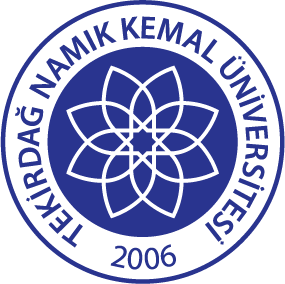 TNKÜ                                                                SÜREKLİ EĞİTİM MERKEZİ                          BELGE TESLİM FORMUDoküman No:EYS- FRM-578TNKÜ                                                                SÜREKLİ EĞİTİM MERKEZİ                          BELGE TESLİM FORMUHazırlama Tarihi:11.11.2022TNKÜ                                                                SÜREKLİ EĞİTİM MERKEZİ                          BELGE TESLİM FORMURevizyon Tarihi:--TNKÜ                                                                SÜREKLİ EĞİTİM MERKEZİ                          BELGE TESLİM FORMURevizyon No:0TNKÜ                                                                SÜREKLİ EĞİTİM MERKEZİ                          BELGE TESLİM FORMUToplam Sayfa Sayısı:1Eğitim, Kurs Programının AdıEğitim, Kurs Programının AdıEğitim Programının Başlama ve Bitiş TarihiEğitim Programının Başlama ve Bitiş Tarihi..../..../….. - ..../..../…....../..../….. - ..../..../…....../..../….. - ..../..../…....../..../….. - ..../..../…....../..../….. - ..../..../…....../..../….. - ..../..../…..Adı- SoyadıAdı- SoyadıT.C. Kimlik NoT.C. Kimlik NoCinsiyetCinsiyetErkekKadınKadınTelefonTelefonE-postaE-postaBelge Tipi Belge Tipi  Sertifika Sertifika Sertifika Katılım Belgesi Katılım Belgesi Katılım BelgesiBelge TarihiBelge Tarihi..../..../……...../..../……...../..../……...../..../……...../..../……...../..../…….Belge NumarasıBelge Numarası              Yukarıda bilgileri verilen belgeyi teslim aldım.              Yukarıda bilgileri verilen belgeyi teslim aldım.              Yukarıda bilgileri verilen belgeyi teslim aldım.              Yukarıda bilgileri verilen belgeyi teslim aldım.              Yukarıda bilgileri verilen belgeyi teslim aldım.              Yukarıda bilgileri verilen belgeyi teslim aldım.              Yukarıda bilgileri verilen belgeyi teslim aldım.              Yukarıda bilgileri verilen belgeyi teslim aldım.Adı  Soyadı    İmza…../…../20….Adı  Soyadı    İmza…../…../20….Adı  Soyadı    İmza…../…../20….